Neues Museum      Geschwister-Scholl-Straße 6Museum für Vor- und Frühgeschichte – Ägyptische und Papyrussammlung - AntikensammlungFriedrich Wilhelm IV. (1795- 1861) beauftragte am 8. März 1841 den Architekten Friedrich August Stüler mit dem Bau eines Neuen Museums, da im alten Museum nicht mehr ausreichend Platz zur Unterbringung der stark anwachsenden Sammlung zu Verfügung stand. Angesichts des morastischen Baugrundes war eine Pfahlgründung von 2344 Hölzern notwendig. In diesen Zusammenhang kamen erstmals in Preußen Dampfmaschinen zum Einsatz, die die Pfähle in den Boden rammten. Weiterhin wurden mit ihnen Pumpen zur Entwässrung der Baustelle angetrieben, sowie Aufzüge und Mörtelmischmaschienen mit ihnen betrieben. Im April 1843 erfolgte die Grundsteinlegung. An diesem klassizistischen Bau setzte Stüler für die Decken- und Dachkonstruktion erstmals Eisenträger ein, die mit Topfziegeln ausgemauert wurden. Auch stellte er ein Verbindungsbau in Form eines Bogenganges zum Alten Museum her. 1846 war der Rohbau abgeschlossen und es konnte mit dem Innenausbau begonnen werden. Obwohl noch an der aufwendigen Innenausstattung und den Fresken im Treppenhaus, welche die Geschichte der Menschheit darstellen, gearbeitet wurde, konnte das Museum 1859 eröffnet werden. Im Treppenhaus es musste noch an der aufwendigen Innenausstattung sowie Fresken gearbeitet werden, diese stellten die Geschichte der Menschheit dar. Im Treppenhaus und im gesamten Hauptgeschoss wurde die weltweit bedeutendste Sammlung von Abgüssen griechischer und römischer Skulpturen aufgestellt.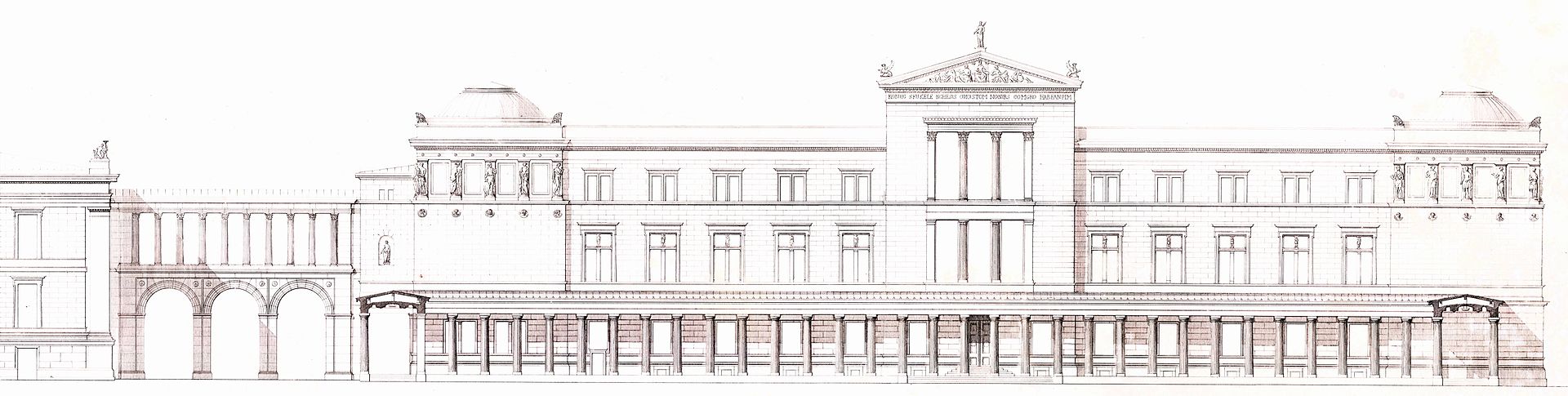 Das neue Museum in Berlin : 24 Tafeln / von Friedrich August Stüler, Berlin : Ernst & Korn, 1862Friedrich Wilhelm IV. bestimmte persönlich die Freskenmalereien im zweiten Obergeschoss des riesigen Treppenhauses. Beratend zur Seite stand ihm der Generaldirektor der Königlichen Museen, Joseph von Schelling und  Alexander von Humboldt u.a. Zu den sechs Schöpfungstagen sollten sechs Wendepunkte der Weltgeschichte dargestellt werden. Mit der Ausführung wurde der Münchner Künstler Wilhelm von Kaulbach beauftragt. Kaulbachs Zyklus war 75 m lang und zeigten den  Babylonische Turm, Homer und die Griechen oder die Blüte Griechenlands, Die Zerstörung von Jerusalem, Die Hunnenschlacht, Die Kreuzfahrer vor Jerusalem und  Das Zeitalter 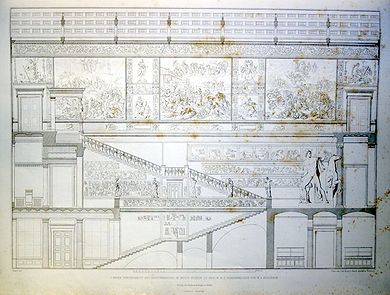 der Reformation.  Die Decken wurden in Eisenkonstruktion als sichtbare Bogensehnenträger, die Felder mit Topfziegeln ausgemauert.1939 wurden die Sammlungen geschlossen, eine Vielzahl der Artefakte ausgelagert und gesichert.Bei Bombardierungen am November 1943 brannte das zentrale Treppenhaus aus. Im Februar 1945 zerstörten Bomben den Nordwestflügel sowie den Übergang zum Alten Museum und beschädigten den Südwestflügel. In der Schlacht um Berlin, zwischen den verbliebenen Wehrmachts- und SS-Einheiten und den sowjetischen Streitkräften Ende April 1945, kam es zu weiteren Zerstörungen. Ab 1999 begann der Wiederaufbau, der sich 10 Jahre hinzog und 295 Millionen Euro kostete. Der zerstörte Nordwestflügel und der Südostrisalit sind weitestgehend in der Ursprünglichen Form wieder hergestellt. Die erhaltenen Bauteile wurden restauriert und ergänzt. Am 16.Okt. 2009 erfolgte die Wiedereröffnung.  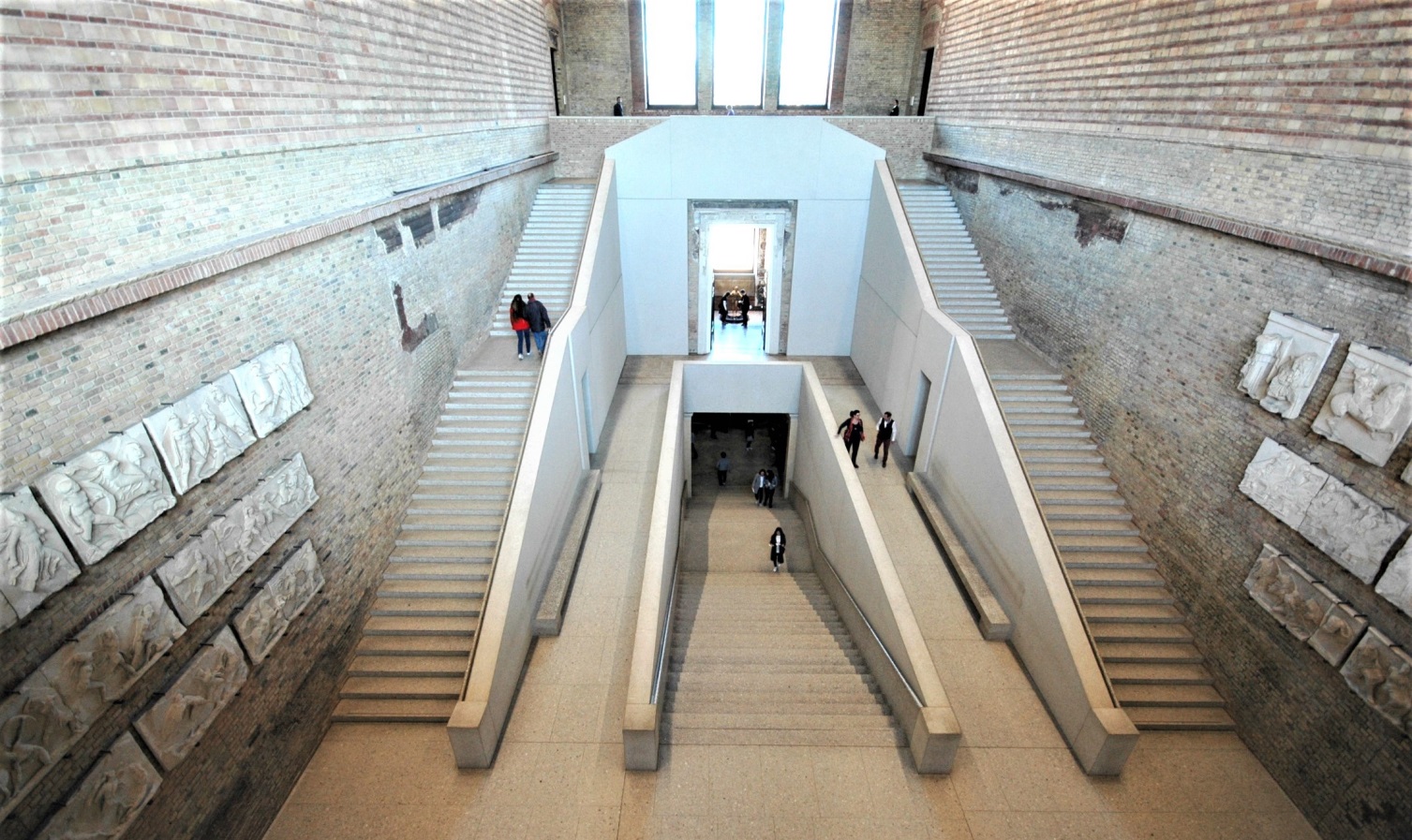 Bauherr:		Friedrich Wilhelm IV. (1795-1861 reg.1840-1858)Architekt:		Friedrich August Stüler (1800-1865)Bauzeit:		1843 – 1855Baustil: 		KlassizismusZerstörung:		1943 - 1945Wiederaufbau:	1999 – 2009Architekt:		David Alan Chipperfield  geb.1953 in LondonBaukosten:		295 Millionen EuroHauptvestibül: 	38 m lang, 15,7 m breit, 20,20 m hoch	Treppenform: 		Dreiarmig gegenläufig mit WendepodestTreppe: 		Unterkonstruktion, BetonStufen:			Marmor Geländer:		Mauer 100 cm hochHandlauf:		6 cm Oberseite gerundet  Laufbreite:		1. Arm 423 cm, gegenläufige Arme 250 cmStufen: 		1. Arm 20+22= 42, Podest 250 cmStufen:			2. Arne 23+23=46, Podeste 290 cmSteigung:		14,5 cmAuftritt:		36 cmGeländerhöhe:		100 cmLängsschnitt Treppenhaus, Südwand mit Wandgliederungssystem; aus: Friedrich August Stüler: Das Neue Museum in Berlin. Riedel, 1862      Wikipedia,  Kulturprojekte Berlin GmbH, Klosterstraße 68,                                Vertreten durch: Moritz van Dülmen, Geschäftsführer